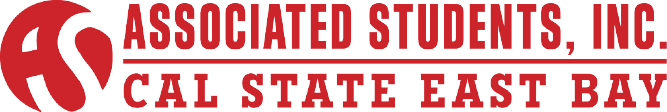 Executive Committee Special Meeting Minutes of August 22, 2014 CALL TO ORDER: Chair Alhathal calls the meeting to order at 1:08PM.ROLL CALLMembers Present			Absent Members			Guests	Thamer Alhathal			Martin Castillo			Randy SaffoldMarie Alexandra R. Ibarra	Jordan Leopold						Hendrix ErhahonACTION ITEM - Approval of the AgendaAmendment: (Ibarra) to move the INFORMATION ITEM – Committee Application Timeline to OLD BUSINESS.Amendment carries.	Motion: (Ibarra) to approve the agenda.	Motion carries.PUBLIC COMMENT – Public Comment is intended as a time for any member of the public to address the board on any issues affecting ASI and/or the California State University, East Bay.	No Public Comment.		OLD BUSINESS ITEMS:ACTION ITEM – OOHLALAChair Alhathal yields the floor to ED Saffold to address the following:ED Saffold states ASI has received tacit approval from the ITS committee to move forward with Phase 1 of the OOHLALA rollout. Phase 1 is a reduced set rollout where focus is just on ASI as opposed to just having it a campus tool for everyone. ED Saffold states that although this was listed as an Action Item, there will be no action because the committee still needs Lohan to explain exactly how the Marketplace app works.ED Saffold states in Phase 2 of the OOHLALA app the ITS committee is requiring ASI to have a champion. They suggested that the Vice President of Student Affairs should be that champion. The ITS committee warned ASI if they wanted to go through with the OOHLALA application, do not expect them to approve without a champion. Any additions ASI would want to make, it would require any kind of provided data from the campus.ED Saffold further states that ASI has satisfied Brad Wells requirement of checking with IT to make sure that they are not in conflict with any known application or effort, the ITS committee has certified that ASI is not in conflict with any current effort.    		   6:13INFORMATION ITEM – Committee Application TimelineChair Alhathal addresses the following:Chair Alhathal states that he had a discussion with one of the faculty members that were emailed and the faculty member discussed that in the summer quarter there are only about 2000 students and the reason the majority of them are taking summer classes is in order to graduate. Therefore, the wrong students are being targeted; the committee should get a chance for the fall students to come. Chair Alhathal questions the committee about what would they think about moving the application timeline to about two weeks into the fall quarter, to give other students a chance.EVP Ibarra states that since the committee is discussing the timeline whatever EXCOM decides to do, she will notify the other applicants.ED Saffold states if they had for example three applicants for a position over the summer as opposed to not having enough in some of the other areas, then they should possibly consider just waiting for the other positions with no applicants.Amendment: (Ibarra) for INFORMATION ITEM – Committee Application Timeline to be adjusted to be INFORMATION ITEM- Open Board Seat Timeline.Amendment carries.17:04NEW BUSINESS ITEMS:ACTION ITEM – Letter of Support for the SB 872 BillChair Alhathal addresses the following:Chair Alhathal states that after the bill that was asked by students for the $95 million projected, the CSU system is now lobbying for another bill which is the SB 872; $50 million of one-time funds for deferred maintenance. CSSA has requested the CSU’s to write a letter of support for the SB 872 Bill to Governor Brown.EVP Ibarra reads aloud the draft Letter of Support for the SB 872 Bill.Reference the Letter of Support for the SB 872 Bill.ED Saffold and the committee edit the draft letter. Motion: (Leopold) to approve the edited Letter and allow ASI President Thamer Alhathal to send it to CSSA.Motion carries.50:20ROUND TABLE REMARKSSaffold: Thanks everyone for doing all of their summer work and he recognizes that other Board members have been working as well. He goes on to give a quick update on the marketing plans; Board members are being called to table, but staff members will be called to table as well. There will be a series of “Spin to Win” events and the Board members are needed to help hype it up. Not only will there be “Spin to Win” events on campus but there will be “Participate to Win” events online. Items that will be seen are things like headphones and coolers. ASI’s new tents have arrived, the tablecloths will be arriving soon, and the ASI carpets from the buildings have been retrieved so when tabling it can have a nice set up. ED Saffold further states that he has expectations to have tabling all around campus to different locations.Saffold: ASI is doing some recruiting for staffing; Marc Cochran is looking to hire people. ASI now has an account with Pioneer Jobs and is no longer using ADP to do student recruitments; ADP is only being used for professional staff recruitments.Saffold: Chair Alhathal had a good idea about the Board members and their families getting to know each other so they know who’s on the Board. It is also great for the staff to find out where Board members get their traits from.Alhathal: The Board’s pictures have been posted on the ASI website and he already wants to take new pictures, because he wants to match colors. There will be three different colors to choose from; black, red, and white.Leopold: Miles from CSSA invited him to attend the California Public Higher Education Collaborative Business and Administrative Service Conference, which took place at CSUEB in the multipurpose room. It was a huge conference that brought together the three segments of higher education; CSU’s, UC’s, and community colleges. Administrative officials were collaborating and stringing ideas on how to collaboratively share resources, generating different ways of revenue, and procurement on their side. There wasn’t much that was relevant to the Board but it was a good conference for VP of Finance Leopold to understand the University side, dealing with finances, and how to go about making things cheaper for students. ADJOURNMENTMeeting adjourned at 2:09 PM.Minutes Reviewed by:Executive Committee ChairName: Thamer AlhathalMinutes approved on:9/3/14Date: